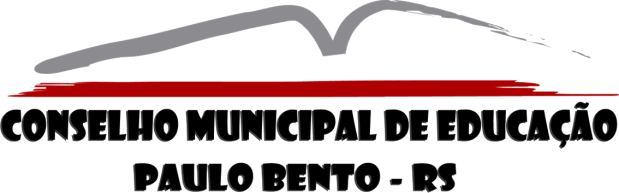 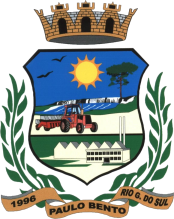    ESTADO DO RIO GANDE DO SUL PREFEITURA MUNICIPAL DE PAULO BENTO Sistema Municipal de EnsinoConselho Municipal de Educaçãocme@paulobento.rs.gov.brResolução CME nº. 001, de 17 de janeiro de 2018.Aprovação do Calendário Escolar para o Ano Letivo de 2018, dos Estabelecimentos de Ensino, componentes do Sistema Municipal de Ensino de Paulo Bento-RS.O CONSELHO MUNICIPAL DE EDUCAÇÃO DE PAULO BENTO, no uso das atribuições que lhe são conferidas pela Lei Municipal n°. 1.616, de 14 de setembro de 2016, que instituiu o Sistema  Municipal de Ensino e pela Lei Municipal nº. 1.617 de 14 de setembro de 2016 que reestruturou este Conselho, plenária do dia 26 de dezembro de 2016, registrada em Ata nº. 001/2018, em consonância com a legislação vigente, Lei Federal nº 9394/96, Parecer CNE/CEB nº 38/2002 e Parecer CEB nº. 05/1997.RESOLVE:Art. 1º - Aprovar Calendário Escolar para o Ano Letivo de 2018, dos Estabelecimentos de Ensino, componentes do Sistema Municipal de Ensino de Paulo Bento-RS, conforme constam os Anexos I (Ensino Fundamental), II (Infantil) e Anexo III partes integrantes desta Resolução.Art. 2° – No decorrer do ano, qualquer alteração nos calendários escolares homologados, independentemente do motivo que a tenha determinado, deverá, após manifestação do Conselho de Escolar ou Círculo de Pais e Mestres, quando não houver Conselho Escolar constituído, constada em Ata específica, e Termo encaminhado ser submetido à apreciação da Secretaria e Conselho e à nova homologação, num prazo impreterivelmente mínimo de quinze (15) dias antes da data a ser alterada.Art. 3° – A presente Resolução entra em vigor na data de sua aprovação.Paulo Bento – RS, 17 de janeiro de 2018.Daniel MarinPresidente do Conselho Municipal da EducaçãoANEXO ICALENDÁRIO PRÉVIO DO ANO LETIVO 2018– ENSINO FUNDAMENTALObservações: Início das aulas: 14/02/2018;Término das aulas: 14/12/2018;Recesso escolar: 16/07/2018 – 27/07/2018;ANEXO IICALENDÁRIO PRÉVIO DO ANO LETIVO 2018 EDUCAÇÃO INFANTILObservações: Início das aulas: 14/02/2018;Término das aulas: 14/12/2018;Recesso escolar: 16/07/2018 – 27/07/2018;Formatura da Pré-Escola será em 07/12/18, à noite, contando dia letivo para turma à noite ao invés do dia.Feriados e Feriadões:Março: dias 30;Abril: feriadão 30/01Maio: dia 1º e 31, feriadão 31/01;Setembro: dias 07 e feriadão 20/21;Outubro: dia 12;Novembro: dias 02 e 15, feriadão 15/16;ANEXO IIIPRIMEIRO SEMESTREPRIMEIRO SEMESTREPRIMEIRO SEMESTREPRIMEIRO SEMESTREPRIMEIRO SEMESTREPRIMEIRO SEMESTREPRIMEIRO SEMESTREPRIMEIRO SEMESTRESEGUNDO SEMESTRESEGUNDO SEMESTRESEGUNDO SEMESTRESEGUNDO SEMESTRESEGUNDO SEMESTRESEGUNDO SEMESTRESEGUNDO SEMESTREMeses/TotaisFev.Mar.Abr.Mai.Jun.Jul.Ago.Ago.Set.Out.Nov.Dez.Sub TotalTotal de dias LetivosDias Letivos112119212112232318221910204Sábados Letivos0101010101010201Recesso Estudantes15Feriados0102020102Eventos (Noites Artísticas)0101010101PRIMEIRO SEMESTREPRIMEIRO SEMESTREPRIMEIRO SEMESTREPRIMEIRO SEMESTREPRIMEIRO SEMESTREPRIMEIRO SEMESTREPRIMEIRO SEMESTREPRIMEIRO SEMESTRESEGUNDO SEMESTRESEGUNDO SEMESTRESEGUNDO SEMESTRESEGUNDO SEMESTRESEGUNDO SEMESTRESEGUNDO SEMESTRESEGUNDO SEMESTREMeses/TotaisFev.Mar.Abr.Mai.Jun.Jul.Ago.Ago.Set.Out.Nov.Dez.Sub TotalTotal de dias LetivosDias Letivos112119212112232318221910204Sábados Letivos0101010101010201Recesso Estudantes15Feriados0102020102Eventos (Noites Artísticas)01010101010101CALENDARIO ESCOLAR 2018CALENDARIO ESCOLAR 2018CALENDARIO ESCOLAR 2018DIAS LETIVOSJANEIROJANEIROJANEIRO0 DIAS01SEGUNDA FEIRACONFRATERNIZAÇÃO UNIVERSALFEVEREIROFEVEREIROFEVEREIRO11 DIAS05SEGUNDA FEIRAVOLTA DOS PROFESSORES12 – 13SEGUNDA/TERÇA – FEIRACARNAVAL14QUARTA FEIRAINICIO DAS AULASMARÇOMARÇOMARÇO21 DIAS30SEXTA FEIRASEXTA FEIRA SANTA18 OU 19DIASDOMINGOPÁSCOASEGUNDA FEIRADIA DO MUNICÍPIOSÁBADOTIRADENTESMAIOMAIOMAIO21 DIAS01SEGUNDA/TERÇA FEIRADIA DO TRABALHO – FERIADÃO31QUINTA/SEXTA FEIRACORPUS CHRISTI – FERIADÃO JUNHOJUNHOJUNHO20 OU 21 DIAS30SÁBADOFESTA JUNINAJULHO JULHO JULHO 12 DIAS16 A 29DUAS SEMANARECESSO ESCOLAR30 SEGUNDA FEIRARETORNO DAS AULASAGOSTOAGOSTOAGOSTO23 DIAS29SEXTA FEIRADIA DA FAMÍLIA – DE TARDESETEMBROSETEMBROSETEMBRO19 ou 20DIAS07 SEXTA FEIRADESFILE DE 07 DE SETEMBRO15 SÁBADOMATEADAPais com os alunos, timbre do pampa, ervateira, mateada20/21QUINTA/SEXTA FEIRAFARROUPILHA - FERIADÃOOUTUBROOUTUBROOUTUBRO23 OU 24DIAS12SEXTA FEIRA		DIA DAS CRIANÇASSe o dia do brinquedo cair num sábado, terá 24 dias letivos, caso for durante a semana, serão 23 dias letivos15QUINTA FEIRADIA DOS PROFESSORESSe o dia do brinquedo cair num sábado, terá 24 dias letivos, caso for durante a semana, serão 23 dias letivos11 ou 20QUINTA OU SÁBADODIA DOS BRINQUEDOSSe o dia do brinquedo cair num sábado, terá 24 dias letivos, caso for durante a semana, serão 23 dias letivos28 DOMINGODIA DO FUNCIONÁRIO PÚBLICOSe o dia do brinquedo cair num sábado, terá 24 dias letivos, caso for durante a semana, serão 23 dias letivosNOVEMBRONOVEMBRONOVEMBRO22 OU 21DIAS02SEXTA-FEIRAFINADOS15QUINTA/SEXTA FEIRAPROCLAMAÇÃO DA REPÚBLICA20TERÇA FEIRACONSCIÊNCIA NEGRA30SEXTA FEIRANOITE DE TALENTOSDEZEMBRODEZEMBRODEZEMBRO10 DIAS07 SEXTA FEIRAFORMATURA – PRÉ ESCOLARSEXTA FEIRATERMINO DAS AULAS 25 TERÇA FEIRANATAL